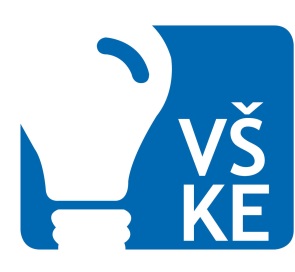 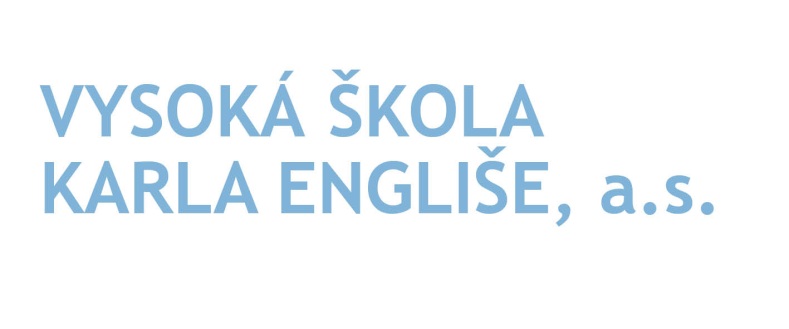 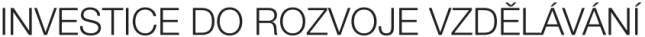 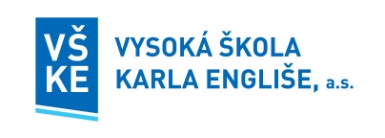 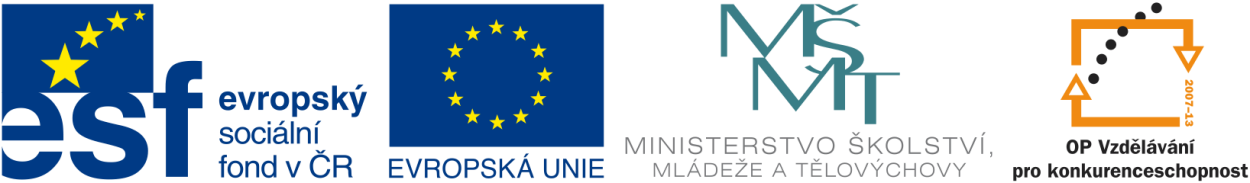 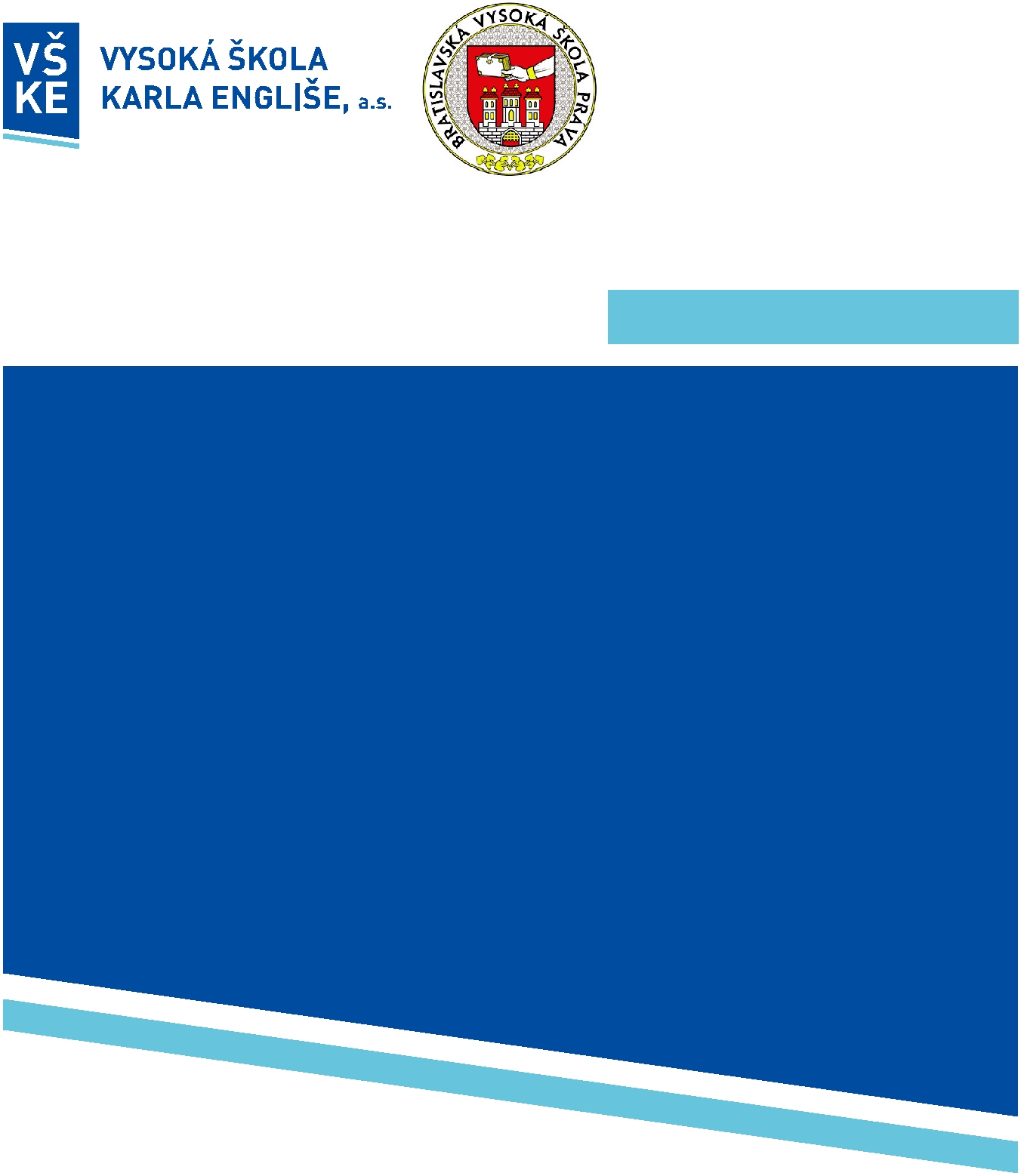 Aktuální sociální a ekonomické otázky evropské společnostiToday´s Social and Economic Issues of European SocietyTÉMATAmožnosti identifikace trendů aktuálního ekonomického vývoje a vlivu globálního ekonomického prostředíprávní aspekty podnikání, jejich vývoj a důsledky pro hospodářskou praxiúloha managementu v nejistém prostředí globálního podnikánímezinárodní migrace a její ekonomické aspektyproblémy multikulturní společnostiúloha a přístupy ke vzdělávání v moderní společnosti,etika v podnikání a její souvislosti s organizační kulturou.PROGRAMOVÝ VÝBORdoc. JUDr. Zdeněk Koudelka, Ph.D., Vysoká škola Karla Engliše, a.s. - předsedaprof. Ivan Halász, Ph.D., Národní univerzita veřejné služby v BudapeštiJUDr. Patrik Príbelský, PhD., Trnavská univerzita v TrnaveJUDr. Radovan Suchánek, Ústavní soud České republikyIng. Miloslav Kala, prezident Nejvyššího kontrolního úřadu ČRprof. Ing. Peter Markovič, Ph.D. Ekonomická univerzita v Bratislaveprof. Ing. Jaroslav Komárek, CSc. Vysoká škola Karla Engliše a.s.doc. Ing. Jaroslav Dočkal, CSc., Vysoká škola Karla Engliše, a.s.Program konference Aktuální sociální a ekonomické otázky evropské společnostiTermín konání: 23. října 20148:30 – 9:00	Registrace9:00 – 9:15	Zahájení konference – úvodní slovo rektora a předsedy programového výboru 
doc. JUDr. Zdeňka Koudelky, Ph.D. a manažerky projektu JUDr. Jarmily Vašulkové09:15 – 10:15 	Dopolení jednáníGeorgiana Turculet, Central European University – Marie Curie Fellow Koc Universityprof. Ing. Jaroslav Komárek, CSc., VŠKEprof. Ing. Peter Markovič, Ph.D., VŠKE10:15 – 10:45	Coffee BreakIng. Milan Palát, Ph.D., VŠKEprof. Ing. Emil Svoboda, CSc., VŠKE10:45 – 12:00	Oběd 13:00 – 15:00	Odpolední jednáníIng. Bc. Dagmar Kostrhůnová, VŠKEIng. Olga Kubová, VŠKEMgr. Petra Pavlasová, VŠKEDr.h.c. doc. JUDr. Alena PAULIČKOVÁ, PhD., VŠKEIng. Bc. Karina MUŽÁKOVÁ, Ph.D., VŠKE15:00 – 16:00	Blok příspěvků studentů VŠKEWEBOVÉ STRÁNKY KONFERENCE     www.esf.vske.cz